TALLER PLAN DE MEJORAMIENTO FINAL GRADO 7°ASIGNATURA: MatemáticasDOCENTE: Sergio UlloaGRADO: SEPTIMO.PRIMER PERIODOEncontrar el mínimo común múltiplo (m.c.m.) y máximo común divisor (m.c.d.):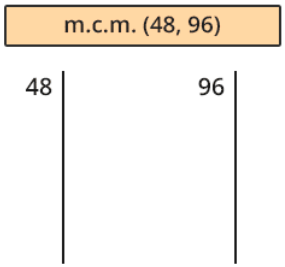 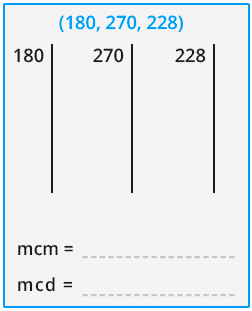 Calcula aplicando las propiedades de la potencia, y une la respuesta con una flecha: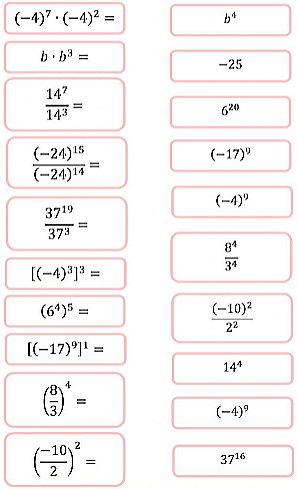 Resolver las siguientes operaciones de fracciones: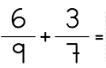 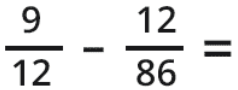 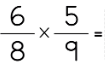 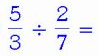 SEGUNDO PERIODOAplicar el proceso de despeje en las siguentes ecuaciones: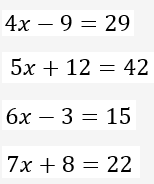 Sea los siguientes conjuntos: 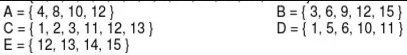 Aplicar las siguientes operaciones de conjuntos: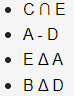 Resolver las siguientes operaciones combinadas. Recuerde la jerarquía de las operaciones: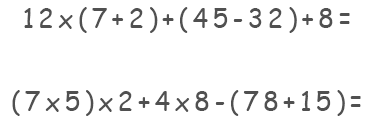 TERCER PERIODOAplica los procesos de solución de la regla de tres en los siguientes ejercicios: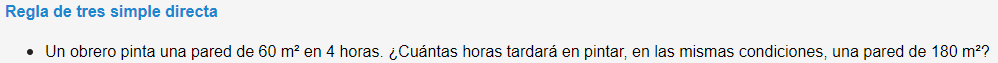 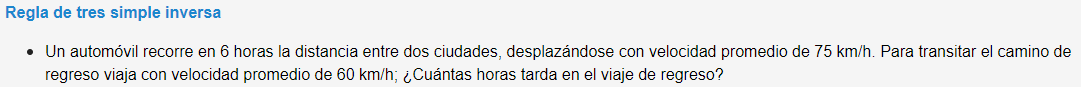 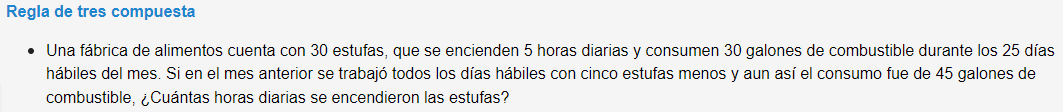 Aplica los procesos de solución para resolver ejercicios de descuentos: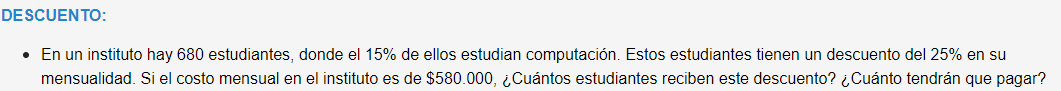 Aplicar los conceptos de lógica matemática en la siguiente tabla: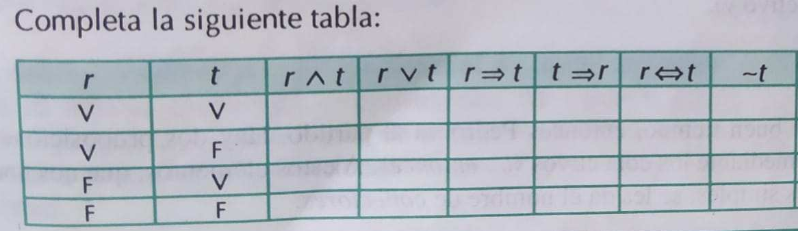 Aplicar el siguiente ejercicio con la teoría de variación proporcional directa: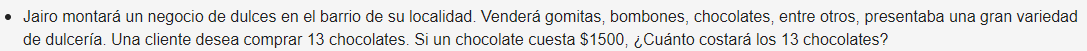 Resolver las siguientes inecuaciones: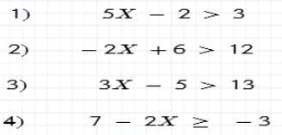 